 24 Kindergarten Graduation             28-Closed for Memorial DayWest Houston 2017-2018 School Calendar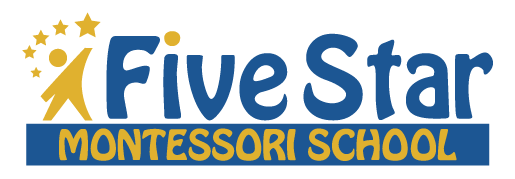 West Houston 2017-2018 School CalendarWest Houston 2017-2018 School Calendar21-First day of School30 – Parent Orientation Primary        New Studentsdents  4-Closed for Labor Day14- Parent Orien. - P Returning27 & 28 Fall Pictures726-Closed27-Fall FestivalHearing and Vision TBA27-Fall FestivalHearing and Vision TBA2nd-I Can Teach Night (Primary)23&24 Closed For Thanksgiving 5-14 -Primary Teacher Conf.15 - Winter Program25 -Closed for Christmas1-Closed for New Year’s Day11-Kindergarten Night1-Closed for New Year’s Day11-Kindergarten Night14-Valentine Exchange23-Go Western Day22-Spring FlingSpring Pictures TBA5th - I Can Teach Night24–May 3 Primary Teacher Conf5th - I Can Teach Night24–May 3 Primary Teacher Conf11 - Mother’s Day Tea12-2115th - Father's Day Breakfast19-4 -Closed for Independence Day4 -Closed for Independence DaySchool Closed/HolidayChildren’s EventParent EventPrimary Conference